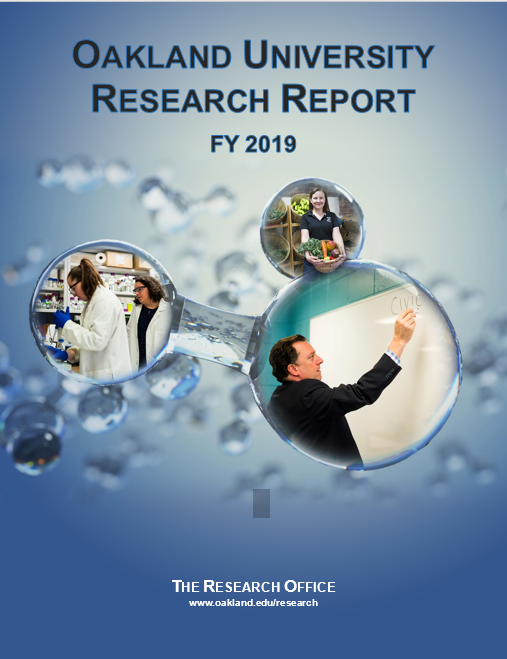 Oakland University Research Report Fiscal Year 2019Cover ArtLeft image:  Maggie Bohr, Biomedical Science and first year medical student at OUWBSara Blumer-Schuette, Assistant Professor of Biological SciencesTop right image:  Jennifer Lucarelli, Associate Professor of Interdisciplinary Health SciencesLower right image:  David Dulio, Professor of Political SciencePrefaceThe Research Office is proud to present the Fiscal Year (FY) 2019 Annual Report describing external funding at Oakland University (OU). This report gives readers a comprehensive overview of the nature and extent of external funding provided to faculty and staff to support their research, instructional, public service, and creative activities. Detailed data are also provided for proposals that were submitted in FY 2019. During FY 2019, OU attracted just under $10 million in external funding.  As experts and leaders in their fields, OU faculty and staff continue to secure external funding for a broad range of robust research programs, many of which promote strong collaborations with other universities and research institutes, private industry, and regional organizations. These collaborations are vital in a funding climate emphasizing cross-disciplinary collaboration and public-private partnerships for addressing complex societal needs. Moreover, these sponsored programs support OU’s mission to be a student-centered public research university, providing experiential learning opportunities that position our students to become the next generation of scientists, engineers, educators, and performers, while also advancing society through the creation and mobilization of knowledge. The Research Office deeply appreciates the efforts of the OU faculty and staff who submitted grant and contract proposals during FY 2019, and we extend our warmest congratulations to those who obtained external funding this year. Technical Notes and DefinitionsAnnual Report Reporting PeriodThe fiscal year (FY) for OU is July 1 to June 30. This report includes data for all awards and proposals processed through the Research Office for FY 2019. An award is considered processed by the Research Office when it has been reviewed, institutionally endorsed (if necessary), and transferred to Accounting for account set up. A proposal is considered processed through the Research Office after the institutional review and sign off process is complete.Definition of AwardAn award is a funded project for which OU has received an official notice of award or executed contract from a sponsor requiring the university to undertake a particular activity and for which a deliverable is expected. Awards that provide full funding in the first year of a multi-year project are included in the fiscal year the award was made. Award dollars received from sponsors that provide funding for specific budget periods within a multi-year project (i.e. incremental awards) are included in the fiscal year for which funding is received. Consequently, funding can fluctuate for a department or college depending on how a project is funded. Direct year-by-year comparisons should always be made with caution.Definition of ProposalA proposal is a request for financial support for a particular sponsored activity that is routed through the Research Office. It is important to recognize that there is no correlation between the proposals and awards discussed in this report, as many of the proposals submitted for the previous year are still pending with the sponsors.Intellectual CreditProposals and awards are credited to the lead principal investigator (PI) and his/her home unit or center, whether academic or otherwise. For proposals or awards that also include co-PIs, the total amount proposed or awarded is credited to the lead PI and his/her home unit.  However, the participation of each co-PI named on the project is indicated with a notation under the co-PI’s home academic unit or center. Sponsor TypesThe Research Office recognizes four categories of sponsors: federal, state, corporate, and public/nonprofit. Federal sponsors for proposals and awards include direct federal funding as well as flow-through funding when federal dollars come to OU through a non-federal entity (e.g. state agency or other university). Public/nonprofit sponsors include non-Michigan institutions of higher education, municipalities, civic organizations, as well as nonprofit and non-governmental organizations.Report LayoutThis report has seven (7) sections. The first section, award overview, provides a summary of all sponsored awards received by OU through the Research Office for the previous fiscal year. The ensuing three sections include award information separated according to the following activity types: 1) research, 2) instruction, and 3) other sponsored activities. The fifth section of the report details proposal submissions for the previous fiscal year.  The final sections of the report include listings of the winners of the 2018 Research, Innovation, and Engagement Town Hall and the PI Academy for Research and Engagement Class of 2019.ResearchA project is classified as research when it involves a systematic study to gain an understanding of a phenomenon.  Research culminates in new knowledge and may be either fundamental or applied.  A project that funds the maintenance or creation of research facilities, disseminates project findings, or trains individuals in research techniques or methods would also be classified as research.InstructionA project is classified as instruction when it incorporates the teaching and training activities of the institution (with the exception of research training, as mentioned above).  These projects are intended to elicit some measure of educational change in learners.  Instruction includes all teaching and training activities, credit or non-credit.Other Sponsored ActivitiesA project is classified as “Other Sponsored Activity” when it is neither research nor instruction.  These projects include public service that engages OU resources to meet local, regional, national, or international needs.  Other activities include student support programs, testing and evaluation, joint appointment agreements, and some workshop or travel grants.“Other” Academic UnitThe term “Other” is used for sponsored activities that fall outside the formal academic unit structure.  This includes, but is not limited to, campus areas such as Academic Affairs Office, Athletics Administration, Campus Police, Campus Recreation, Center for Multicultural Initiatives, Facilities Management, Financial Aid, Macomb-OU Incubator, OU INC, Pre-College Programs, the Research Office, Student Affairs, and Upward Bound.  Amounts and Number of Awards by Purpose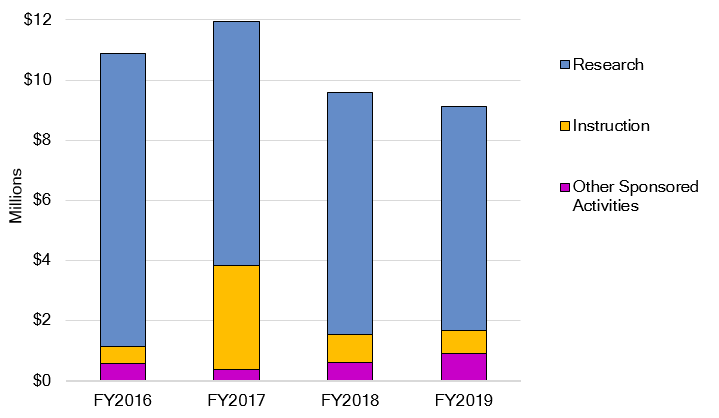 Funding Amount of New Awards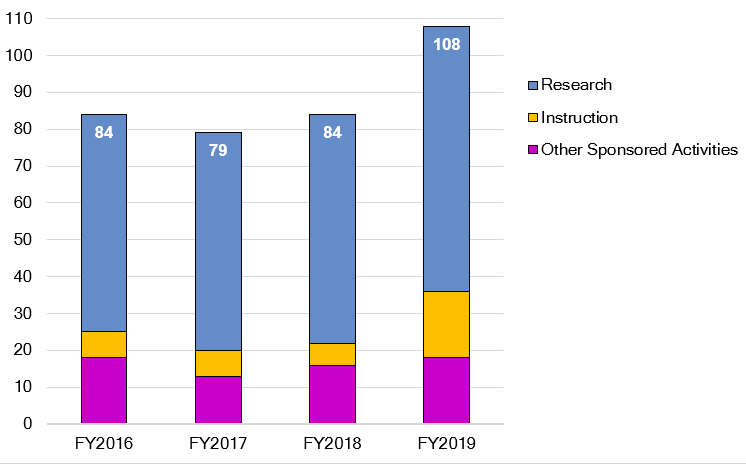 Number of AwardsPercentages and Number of Awards by Purpose 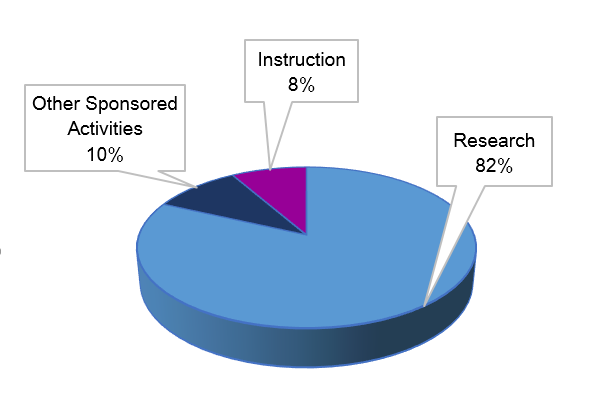 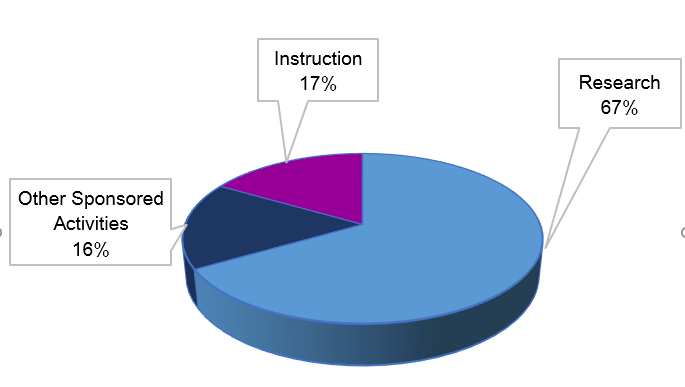 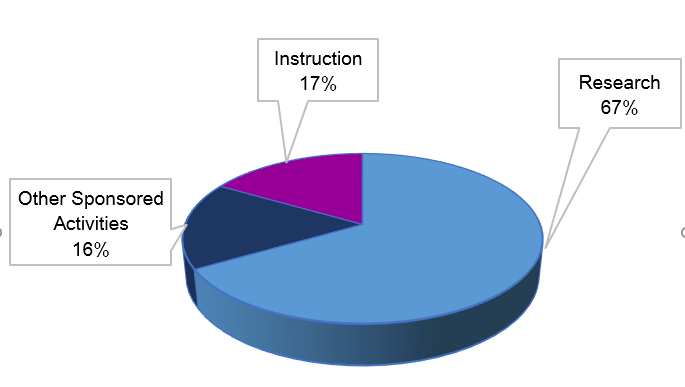 Percentages and Award Amounts by Source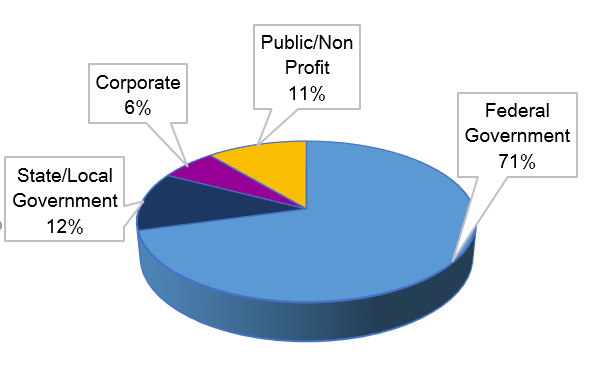 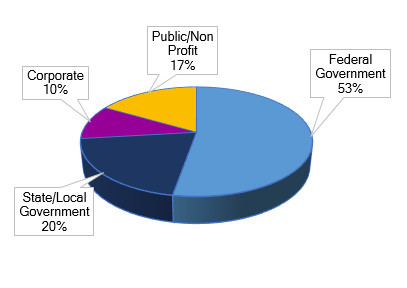 Percentages and Award Amounts by Academic UnitFY 2019 Department RankingsFY 2019 Non-Academic and Other Unit RankingsComparison of FY 2018 and FY 2019Amounts Awarded by Academic Unit and Other Administrative Units            Comparison of FY2018 and FY2019, continued    Comparison of FY2018 and FY2019, continued FY 2019 Amount Awarded by Unit and PurposeFY 2019 Amount Awarded by Unit and Purpose, continuedFY 2019 Amount Awarded by Unit and SourceFY 2019 Amount Awarded by Unit and Source, continued    Amount Awarded by Federal Agency ** Includes flow through fundingAmount Awarded by State/Local Agency  Amount Awarded by Corporations   Amount Awarded by Public/Nonprofit SponsorsAmounts and Number of Research AwardsResearch AwardsFiscal Years 2016-2019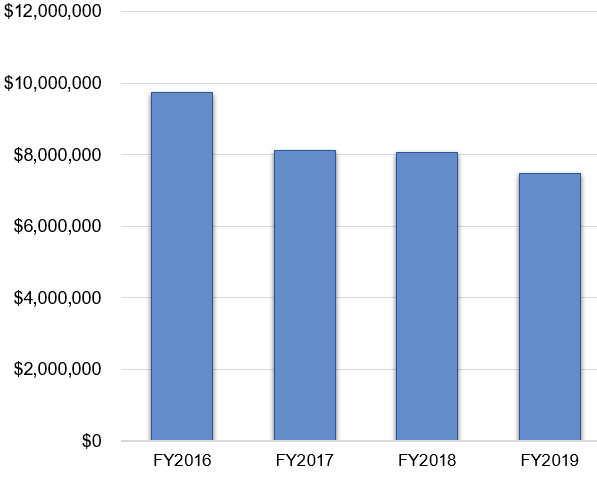  Purpose of Funding: ResearchFY 2019 Research Awards by Source  Research Awards by Department   Fiscal Years 2016 – 2019Research Awards by Department, continuedFiscal Years 2016 – 2019FY 2019 Research Awards by Unit, Department, and Principal InvestigatorCollege of Arts and SciencesBiological SciencesGovind, Chhabi; Role of Histone Chaperones in Transcription and Chromatin Structure; National Institutes of Health, $443,592Hansen, Fay; Evaluating Antibiotic Resistance in Locally Grown Fresh Produce with the Aim to Enhance Urban Food Sustainability; USDA, $83,281Lal, Shailesh; Genetic, Molecular, and Biochemical Dissection of RNA Splicing Factors Critical for  Maize Endosperm Development; National Science Foundation, $97,722Liu, Zijuan; Role of ZIP8 in Regulation of Liver Methionine Metabolism; National Institutes of Health, $150,000Raffel, Thomas; Exploring Swimmer's Itch Drivers with a State-Wide Snail Survey and Mesocosm Experiments; Michigan Swimmer's Itch Partnership, $29,558Song, Mi Hye; Centrosome Regulation and Its Link to the Cell Cycle; National Institutes of Health, $442,500Villa-Diaz, Luis; Use of Simulated Microgravity to Investigate Stem Cell Properties; Michigan Space Grant Consortium, University of Michigan, $5,000Villa-Diaz, Luis; Low-Cost Methods for Simulated Microgravity and Characterization of Integrin-Alpha6 in Space; Michigan Space Grant Consortium, University of Michigan, $3,000Westrick, Randal; AHA Summer Undergraduate Fellowship Program; American Heart Association, $60,000Westrick, Randal; Characterization of an Isoform Specific Anticoagulant Function of TFPI-alpha; National Institutes of Health, $30,816Chemistry Avery, Adam; Drug Discovery for Spinocerebellar Ataxia, Using Novel Fluorescence Technology Targeting Beta-III-Spectrin; National Institutes of Health, $294,985Dembinski, Roman; MRI: Acquisition of an EPR X-Band Spectrometer; National Science Foundation, $289,760Martic, Sanela; Amyloid Disease of the Heart: Mechanism and Treatment; American Heart Association, $161,942Szlag, David; Detection of Microcystins with Aptamer Based Biolayer Interferometry; Michigan Space Grant Consortium, University of Michigan, $5,000Wu, Colin; Evaluation of Cardiovascular Risk of BRCA1 Mutation Carriers; American Heart Association, $154,000Wu, Colin; Evaluating the Delayed Effects of Microgravity on Human Health; Michigan Space Grant Consortium, University of Michigan, $5,000Yang, Ziming; Investigating Mineral-Promoted Amino Acid Interconversions in Hydrothermal Fluids; Michigan Space Grant Consortium, University of Michigan, $5,000Zeng, Xiangqun; EAGER SitS: Multimodal Gas Sensor for In Situ Methane and Carbon Dioxide Detection in Arctic Soils; National Science Foundation, $294,536Mathematics and StatisticsTran, Nghia; Second-Order Variational Analysis in Structured Optimization Problems and Algorithms; National Science Foundation, $108,215PhilosophyNavin, Mark; Vaccine Mandates and Co-Opted Governance in Southeast Michigan; Southeast Michigan Health Association, $8,297Physics Cholis, Ilias; Modeling Solar Modulation of Cosmic Rays Analytically with Data from 2006 to 2016; Michigan Space Grant Consortium, University of Michigan, $5,000Srinivasan, Gopalan; Hexagonal Ferrite-Ferroelectric Core-Shell Nanofibers, Field-Assisted Assembly of Superstructures; National Science Foundation, $448,736Srinivasan, Gopalan; Non-Linear Magneto-Electric Interactions in Thin Films of Hexagonal Ferrites and Voltage-Tunable High Frequency Ferrite Devices; National Science Foundation, $400,000Zhang, Wei; Microwave Excitation of Nitrogen-Vacancy Centers in Diamond; Department of Energy / Argonne National Laboratory, $39,999Zhang, Wei; THZ Spintronics with Antiferromagnetic Heterostructures; United States Air Force, $66,000Zhang, Wei; Investigating Modulated Laser Pumping and Heating for Spin-Based Energy Harvesting; Michigan Space Grant Consortium, University of Michigan, $3,000Zhang, Wei; Investigating Layer Stacking Effect and the Lateral and Vertical Temperature Profiles; Michigan Space Grant Consortium, University of Michigan, $3,000PsychologyEscobar, Martha; An HBCU Alliance - A Model to Promote URM Junior Faculty Advancement in the STEM Professoriate; National Science Foundation, $458,797Escobar, Martha; Collaborative Research: Strategies: Black Girls from Alabama for Computing (LeGACY); National Science Foundation, $192,231Eye Research InstituteZhang, Dao-Qi; Functional Organization of the Dopaminergic Network; National Institutes of Health, $37,500School of Engineering and Computer ScienceComputer Science and EngineeringChen, Jingshu; A User-friendly Fault Injection Framework for Reliable Autonomous System Development; Michigan Space Grant, $3,000Fu, Huirong; REU Site: Undergraduate Computer Research (UnCore) in Cyber Security; National Science Foundation, $360,000Fu, Huirong; REU Site: Undergraduate Computer Research (UnCore) in Cyber Security, National Science Foundation, $20,000Malik, Khalid Mahmood; Forensic Examiner: Testbed for Benchmarking Digital Audio Forensic Algorithms; National Science Foundation, $199,909Malik, Khalid Mahmood; Forensic Examiner: Testbed for Benchmarking Digital Audio Forensic Algorithms; National Science Foundation, $8,000Malik, Khalid Mahmood; NeuroAssist: An Intelligent Decision Support System for Prediction of Brain Aneurysm Rupture; Brain Aneurysm Foundation, $40,000Rrushi, Julian; Defense OS-Resident Cyber Deception Operations Rooted in MILDEC; United States Air Force, $179,645Electrical and Computer EngineeringCheok, Ka C.; Robotics Technology Kernel (RTK) for Logistics Automation Autonomous Driving; Great Lakes Systems and Technology LLC/National Advanced Mobility Consortium, $75,000Li, Jia; Dynamic Date Driven Multistatic EO/RF Sensor Fusion; Air Force Office of Scientific Research, $207,504Louie, Wing-Yue; Driver State Monitoring System; Dura Automotive, LLC, $64,171Louie, Wing-Yue; Evaluating a Virtual Reality-based Interface for Teaching Humanoids; Michigan Space Grant Consortium, $5,000Qu, Hongwei; Material Characterization for Electroplated Contacts; Molex, LLC, $56,348Rawashdeh, Osamah; Dura Automotive Driver State Monitoring; Dura Automotive, $68,141Rawashdeh, Osamah; Propulsion System Optimization for a Gas-Electric Hybrid Drone; Michigan Space Grant Consortium, $3,000Tang, Jing; Toward Next Generation Positron Emission Tomography/Magnetic Resonance Imaging; National Science Foundation, $26,178Zohdy, Mohamed; Support for Artificial Intelligence Algorithm for Air Quality Control; Electric Power Research Institute, Inc., $25,000Industrial and Systems EngineeringNezammoddini, Nasim; Designing Self-Adaptive Algorithms for Cognitive Spacecraft; Michigan Space Grant Consortium, $5,000Pandey, Vijitashwa; Alignment Repair Strategies to Reduce Warranty Costs using a Probabilistic Decision Model; Fiat Chrysler Automobiles, $50,000Pandey, Vijitashwa; A Decision-Based Mobility Model for Semi and Fully Autonomous Vehicles; United States Army TARDEC, $79,550Pandey, Vijitashwa; A Decision-Based Mobility Model for Semi and Fully Autonomous Vehicles; United States Army TARDEC, $67,462Mechanical EngineeringBarber, Gary; Mechanical Properties of 52100 Steel; Fiat Chrysler Automobiles, $40,000Golovashchenko, Sergey; CLIC Form; Fiat Chrysler Automobiles, $110,264Golovashchenko, Sergey; CLIC Form; Fiat Chrysler Automobiles, $110,264Guessous, Laila; Numerical Analysis and Evaluation of Common Thermal Dissipation Strategies for Electronics Cooling; Continental Automotive Systems, Inc., $41,775Guessous, Laila; REU Site: Automotive and Energy Research and Industrial Mentorship (AERIM) Program at Oakland University; National Science Foundation, $370,304Shall, James; Adhesion Mechanics of Van der Waals Interfaces: Fundamental Nanoscale Experiments and Simulations; Air Force Office of Scientific Research, $108,147Nassar, Sayed/Yang, Lian; Planning IUCRC Oakland University:  Center for Digital Composite Joining and Repair; National Science Foundation, $15,000Zhao, Peng; MISR: miniature Ignition Screening Rapid Compression Machine for Kinetic Measurements of Novel Fuel; United States Department of Energy, $194,622School of Health SciencesHuman Movement ScienceArena, Sara; Direct Community Referrals to the HOP-UP-PT; Michigan Health Endowment Fund, $201,558Goble, Daniel; Normative Data for the Balance Tracking System; Balance Tracking Systems, $20,000Interdisciplinary Health SciencesLucarelli, Jennifer; PAL Needs Assessment and Evaluation; Sheriff PAL/United Way, $15,000Lucarelli, Jennifer; PAL Prescription for Healthy Families; Michigan Health Endowment Fund, $100,000Papadimitriou, Christina; No One Listens to Me - Understanding Recovery When Patients Cannot Speak for Themselves; George Washington University, $25,119Rohn, Edward; Phenomenology of Chronic Pain after Spinal Cord Injury: Experience, Adaptation and Qualify of Life; United States Army, $49,281Rohn, Edward; Phenomenology of Chronic Pain after Spinal Cord Injury: Experience, Adaptation and Qualify of Life; United States Army, $30,983Stevenson, Laurel; Judson Center Evaluation; Judson Center, Inc., $51,526Stevenson, Laurel; Wellness Evaluation Project – NPC; Oakland County Health Department, $7,000Public and Environmental WellnessDallo, Florence; Stress (Early Childhood and Politically-Related) and Health; Harvard University, $64,609Dallo, Florence; Michigan Center for Contextual Factors in Alzheimer's Disease; National Institutes of Health, $30,400Olawoyin, Richard; State of Michigan Independent Risk Analysis for the Straits Pipeline; State of Michigan, $4,053School of MedicineBaker, Erin; Retrospective Review of Infected Shoulder Arthroplasty Cases to Assess Infections; Blue Cross Blue Shield of Michigan Foundation, $3,000Wasserman, Jason; Street Medicine Pontiac:  A Collaboration and Extension of the Gary Burnstein Community Health Clinic and the Oakland University William Beaumont Student Run Free Clinic; Blue Cross Blue Shield of Michigan Foundation, $3,000Instruction AwardsInstruction Awards
Fiscal Years 2016-2019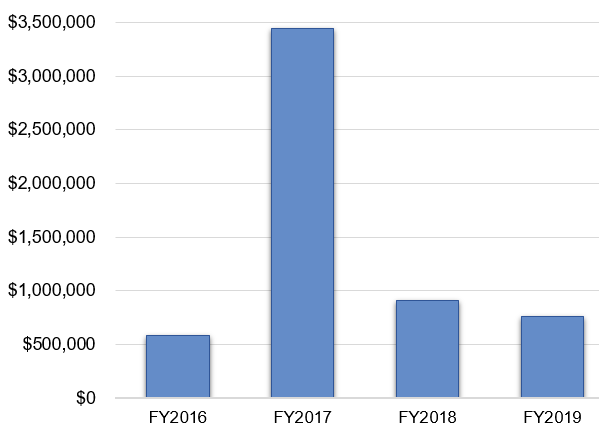 Academic Unit ComparisonFY 2019 Instruction Awards by SourceInstruction Awards by DepartmentFiscal Years 2016 – 2019FY 2019 Instruction Awards by Unit, Department and Principal InvestigatorSchool of Business AdministrationManagement and MarketingThrasher, Gregory; Competency Measurement and Implementation: Stage 2; Hitachi America, Ltd., $6,420 School of Engineering and Computer ScienceComputer Science and EngineeringFu, Huirong; GenCyber: Cybersecurity Camp for K-12 Teachers; National Security Agency $97,050 Mechanical EngineeringKobus, Krzysztof; United States Army Research and Engineering Apprenticeship; United States Army $2,000 Kobus, Krzysztof; MICUP-HTech Jobs of the Future Program; State of Michigan, $88,735 Kobus, Krzysztof; Earth System Science STEM Camps, Outreach and Teacher Training; National Aeronautics and Space Administration, $20,000School of Education and Human ServicesHuman Development and Child StudiesWakabayashi, Tomoko; Early Literacy Essentials for Pre-Kindergarten Training of Trainers Evaluation 2018-19; Michigan Department of Education, $22,168Reading and Language ArtsChrist, Tanya; Culturally Relevant Texts for English Learners with Refugee Backgrounds; American Educational Research Association, $2,075School of NursingGajewski, Ellen; Grant 2019 NPFG Oakland University; State of Michigan, $12,121Harris, Margaret; Nurse Faculty Loan Program Oakland University; Health Resources and Services Administration, $111,111Hays, Deana; Midwest Integration of the National HIV Curriculum; Health Resources and Services Administration, $10,000 Hranchook, Anne; Nurse Anesthesia Traineeship Grant; Health Resources and Services Administration, $73,517 Hranchook, Anne; Nurse Anesthetist Training Program; Health Resources and Services Administration, $29,605 OtherCenter for Multicultural InitiativesBrown-El, Omar; Collectively Oakland Retains Everyone (CORE); State of Michigan, $100,483Pre-College ProgramsMcCloud, Reginald; College Day; State of Michigan, $55,212McCloud, Reginald; GEAR UP. Michigan Department of Labor and Economic Growth, $17,600Upward BoundGraham, Geraldine; Project Upward Bound College Prep Academy; U.S. Department of Education, $71,758Graham, Geraldine; Project Upward Bound College Prep Academy; U.S. Department of Education, $26,798Graham, Geraldine; Project Upward Bound College Prep Academy; U.S. Department of Education, $15,379Other Sponsored Activities AwardsOther Sponsored Activities Awards
Fiscal Years 2016-2019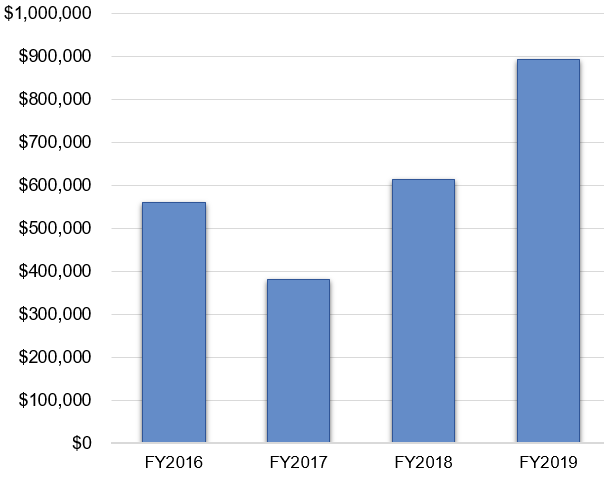 Academic Unit ComparisonFY 2019 Other Sponsored Activities Awards by SourceOther Sponsored Activities by DepartmentFiscal Years 2016 – 2019Other Sponsored Activities Awards by Unit, Department and Principal InvestigatorCollege of Arts and SciencesArt and Art HistoryGoody, Stephen; FY2019 Project Support; Michigan Council for Arts and Cultural Affairs, $10,000Sociology and AnthropologyReger, Joanne; Editorship of Gender and Society; Sociologists for Women in Society, $66,450Reger, Joanne; Editorship of Gender and Society; Sociologists for Women in Society, $43,638School of Education and Human ServicesHuman Development and Child StudiesKorneder, Jessica; MISD School-Based ABA Services; Macomb Intermediate School District, $67,347Korneder, Jessica; University Autism Program; Michigan Department of Health and Human Services, $50,000Organizational LeadershipJourian, Trent; Activating Trans Masculine College Students' Reflections on Campus Experiences, Masculinity, and Community-Building through Long-Term Online Focus Groups; National Student Affairs Administrators in Higher Education, $1,500OtherDiversity, Equity and InclusionMartinez, Chad; Raising Awareness of Sexual Assault and Campus Resources; Michigan State Police $16,355Graduate Study and Lifelong LearningRammel, Claire; King-Chavez-Parks Program for Future Faculty Fellowships; State of Michigan, $104,772Macomb-OU IncubatorHerriman, Lawrence; Business Accelerator Fund-Client Engagement, Security Vitals; Grand Valley State University/MEDC, $10,000 Herriman, Lawrence; Business Accelerator Fund-Client Engagement-Union and Company; Grand Valley State University/MEDC, $10,000Herriman, Lawrence; Accelerator Development Funds-Discretionary; Grand Valley State University/MEDC, $30,000Herriman, Lawrence; MSF 2015 Business Incubators; Michigan Economic Development Corporation, $147,995 OU IncubatorKent, Stephen; Business Accelerator Fund-Client Engagement, Innovative Billboards, LLC; Grand Valley State University/MEDC, $4,000 Kent, Stephen; Accelerator Development Funds-Discretionary; Grand Valley State University/MEDC, $30,000 Pre-College ProgramsMcCloud, Reginald; College Day; State of Michigan, $140,000Research OfficeStone, David; T3N 3.0; University of Michigan/MEDC, $50,000 Stone, David; Business Incubator Programs; Michigan Economic Development Corporation, $74,860 Stone, David; T3N 3.0; University of Michigan/MEDC, $37,500 Number of Proposals Submitted, FY 2016-2019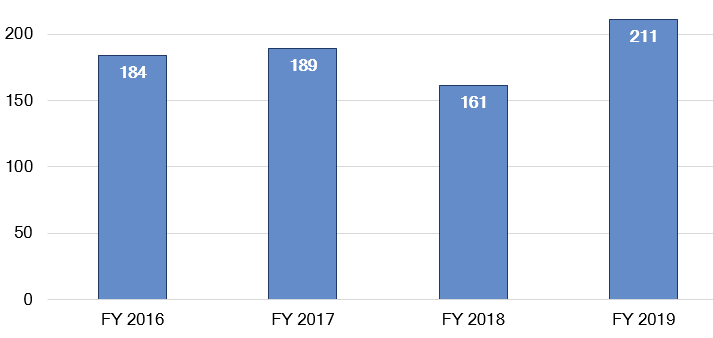 Number of Proposals Submitted by Academic Unit, FY 2016-2019FY 2019 Proposals Submitted by Academic Unit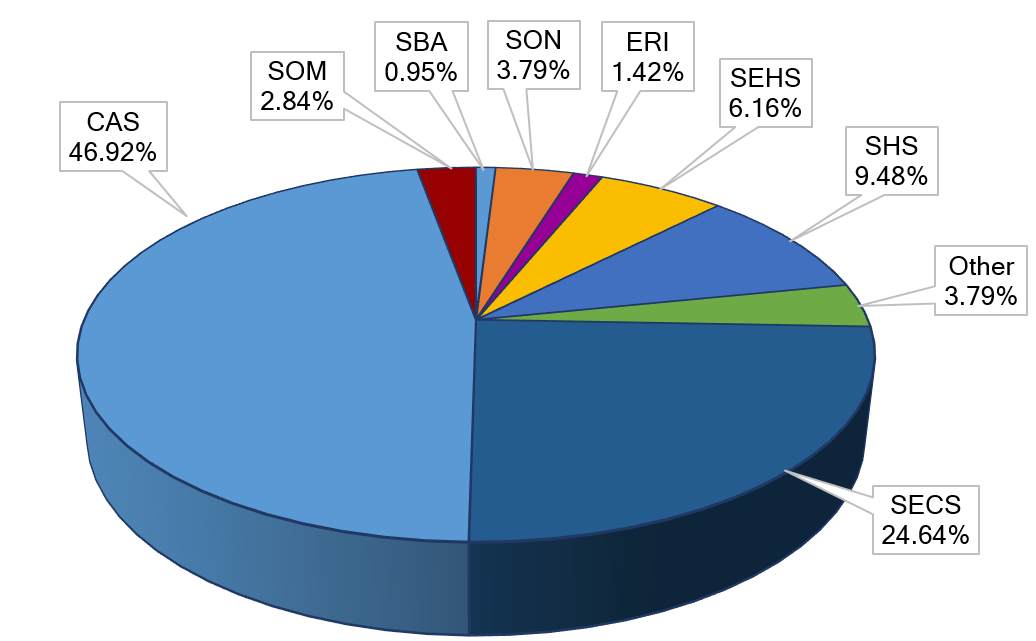 FY 2019 Proposals Submitted by Academic Unit, continuedPercentage and Amounts Requested by Academic Unit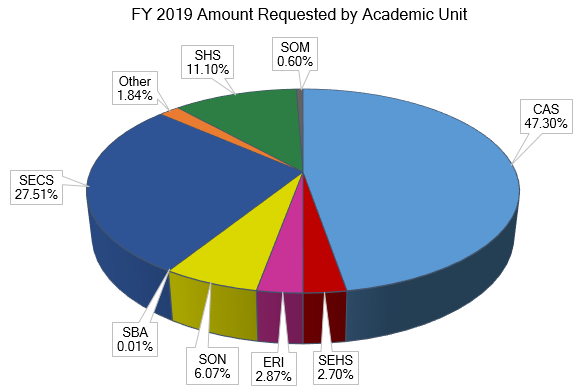 Amount Requested by Academic Unit, FY 2016-2019Proposal Funding Requested by Academic UnitProposal Funding Requested by Academic Unit, continuedFY 2018 Proposal Funding Requested by Purpose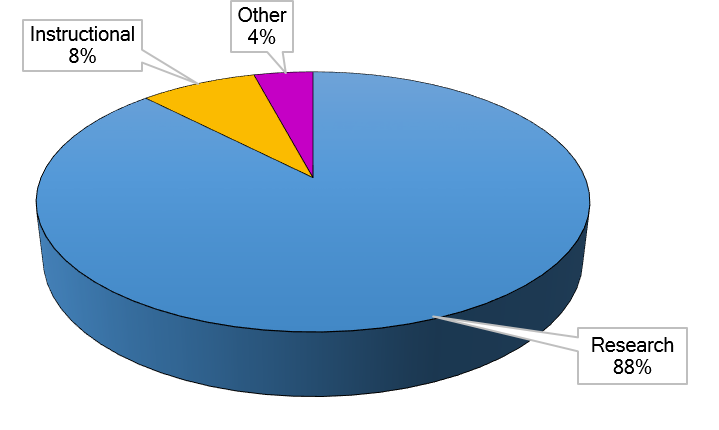 FY 2019 Proposal Funding Requested by Purpose, continuedFY 2019 Proposal Funding Requested by Source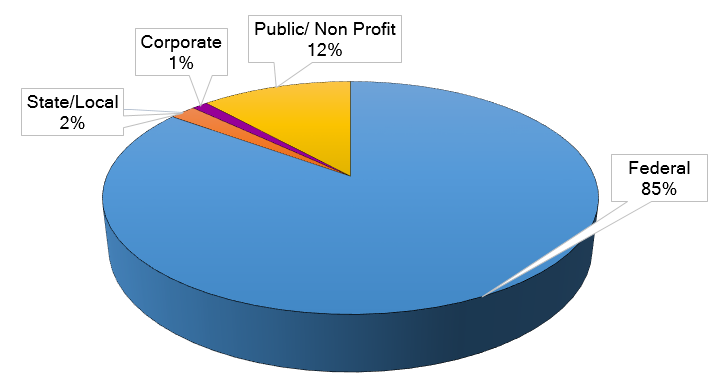 FY 2019 Proposal Funding Requested by Source, continuedResearch, Innovation, and Engagement Town Hall - 2018 WinnersFrank Giblin Lifetime Achievement AwardDr. Yang XiaDepartment of Physics, CASResearcher of the YearDr. Randal J. WestrickDepartment of Biological Sciences, CASMost Research ActiveDr. Zissimos P. MourelatosDepartment of Mechanical Engineering, SECSMost Active Grant SeekerDr. Xiangqun Zeng Department of Chemistry, CASMost Active Grant Seeker (Honorable Mention)Dr. Colin WuDepartment of Chemistry, CASOutstanding Research DepartmentBiological Sciences, CASOutstanding Junior InvestigatorDr. Laurel Dolin StevensonDepartment of Interdisciplinary Health Sciences, SHSPI Academy for Research and Engagement, Class of 2019Sharon Berry, Philosophy, CASElise Brown, Public and Environmental Wellness, SHSJingshu Chen, Computer Science and Engineering, SECSIlias Cholis, Physics, CASFelicia Chong, Writing and Rhetoric, CASChristopher Cooley, Mechanical Engineering, SECSErin Dwyer, History, CASJickssa Gemechu, Biomedical Sciences, OUWBMichelle Hammond, Management and Marketing, SBAMary Jamieson, Biological Sciences, CAST.J. Jourian, Organizational Leadership, SEHSBrendan Kredell, Cinema Studies, CASAnyi Liu, Computer Science and Engineering, SECSMatthew May, Sociology, CASHua Ming, Computer Science and Engineering, SECSAtiqul Mollah, Computer Science and Engineering, SECSKristen Munyan, Nursing, SONSang Hoon Rhee, Biological Sciences, CASEd Rohn, Interdisciplinary Health Sciences, SHSKate Rougeau, Public and Environmental Wellness, SHSJulian Rrushi, Computer Science and Engineering, SECSAmartya Sen, Computer Science and Engineering, SECSMissie Smith, Industrial and Systems Engineering, SECSAhmad Sobhani, Decision and Information Sciences, SBASam Srauy, Communication and Journalism, CASGreg Thrasher, Management and Marketing, SBAChristopher Wilson, Human Movement Science, SHSDouglas Zytko, Computer Science and Engineering, SECSResearch OfficeWilson Hall, Room 529 | 371 Wilson Boulevard, Rochester, MI 48309-4486
(248) 370-2762 | oakland.edu/researchPurpose of FundingFY2016FY2017FY2018FY2019TotalResearch9,732,9858,126,8668,074,3927,465,28033,399,523Instruction585,6123,438,237910,416762,0325,696,297Other Sponsored Activities559,440379,769613,804894,4172,447,430    Total$10,878,037 $11,944,872 $9,598,612 $9,121,729 41,543,250Purpose of FundingFY2016FY2017FY2018FY2019TotalResearch59596272252Instruction7761838Other Sponsored Activities1813161865    Total847984108355Purpose of FundingNumber of AwardsTotalResearch727,465,280Instruction18762,032Other Sponsored Activities18894,417    Total108$9,121,729Source of FundingNumber of AwardsTotalFederal Government576,451,499State/Local Government221,080,201Corporate Sponsors11592,383Public/Nonprofit Sponsors18997,646    Total108$9,121,729Academic UnitFY2016FY2017FY2018FY2019TotalCollege of Arts and Sciences4,739,3544,491,7295,075,9914,409,05518,716,129Eye Research Institute2,220,027 063,67737,5002,321,204School of Business Administration0 016,3506,42022,770School of Engineering and Computer Science2,536,2762,813,1072,604,1752,741,06910,694,627School of Education and Human Services398,000625,99497,590143,0901,264,674School of Health Sciences28,061197,346522,524599,5291,347,460School of Medicine11,56863,98406,00081,552School of Nursing266,54520,45062,304236,354585,653Other 678,2063,732,2621,156,001942,7126,509,181    Total$10,878,037 $11,944,872 $9,598,612 $9,121,729 41,543,250Department/UnitDollarsParent Unit1Biological Sciences1,337,469College of Arts and Sciences2Chemistry1,210,223College of Arts and Sciences3Mechanical Engineering1,101,111College of Engineering & Computer Science4Physics973,735College of Arts and Sciences5Computer Science and Engineering907,604College of Engineering & Computer ScienceDepartment/UnitDollars1Pre-College Programs212,8122Macomb-OU Incubator197,9953Research Office162,3604Upward Bound113,9355Graduate Study and Lifelong Learning104,772College of Arts and SciencesFY2018
AwardsFY2019
AwardsCollege of Arts and SciencesFY2018
AwardsFY2019
AwardsArt and Art History010,000Biological Sciences2,067,6911,337,469Chemistry1,163,0001,210,223Mathematics and Statistics0108,215Philosophy08,297Physics1,395,296973,735Psychology251,788651,028Sociology, Anthropology, Social Work and Criminal Justice198,216110,088CAS Total$5,075,991 $4,409,055Eye Research InstituteFY2018
AwardsFY2019
AwardsEye Research InstituteFY2018
AwardsFY2019
AwardsERI Total$63,677 37,500School of Business AdministrationFY2018
AwardsFY2019
AwardsSchool of Business AdministrationFY2018
AwardsFY2019
AwardsSBA Total$16,3506,420School of Engineering and Computer ScienceFY2018
AwardsFY2019
AwardsComputer Science and Engineering452,486 907,604Electrical and Computer Engineering426,018 530,342Industrial and Systems Engineering23,744 202,012Mechanical Engineering1,701,927 1,101,111SECS Total$2,604,175 2,741,069School of Education and Human ServicesFY2018
AwardsFY2019
AwardsHuman Development and Child Studies97,590 139,515Organizational Leadership01,500Reading and Language Arts02,075SEHS Total$97,590 $143,090School of Health SciencesFY2018
AwardsFY2019
AwardsHuman Movement Science1,000 221,558Interdisciplinary Health Sciences521,524278,909Public and Environmental Wellness099,062SHS Total$522,524 599,529School of MedicineFY2018
AwardsFY2019
AwardsSchool of MedicineFY2018
AwardsFY2019
AwardsSOM Total$0 6,000School of NursingFY2018
AwardsFY2019
AwardsSchool of NursingFY2018
AwardsFY2019
AwardsSON Total$62,304236,354OtherFY2018
AwardsFY2019
AwardsCenter for Multicultural Initiatives645,390100,483Diversity, Equity and Inclusion016,355Graduate Study and Lifelong Learning0104,772Library6,4100Macomb-OU Incubator145,946197,995OU Incubator45,95034,000Pre-College Programs62,680212,812Research Office249,625162,360Upward Bound 0113,935Other Total$1,156,001 $942,712Oakland University TotalFY2018
AwardsFY2019
AwardsGrand Total$9,598,612$9,121,729 College of Arts and SciencesResearchInstructionOther Sponsored ActivitiesArt and Art History0010,000Biological Sciences1,345,46900 Chemistry1,210,22300 Mathematics and Statistics108,21500 Philosophy8,29700 Physics965,73500 Psychology651,02800 Sociology and Anthropology00110,088CAS Total4,288,967$0$120,088  Eye Research InstituteResearchInstructionOther Sponsored Activities                                                    ERI Total37,500 $0$0 School of Business AdministrationResearchInstructionOther Sponsored ActivitiesManagement and Marketing06,4200                                                    SBA Total0$6,420$0 School of Engineering and Computer ScienceResearchInstructionOther Sponsored ActivitiesComputer Science and Engineering810,55497,0500 Electrical and Computer Engineering530,34200 Industrial and Systems Engineering202,01200 Mechanical Engineering990,376110,7350 SECS Total$2,533,284 $207,785$0  School of Education and Human ServicesResearchInstructionOther Sponsored ActivitiesHuman Development and Child Studies0 22,168117,347Organizational Leadership0 0 1,500Reading and Language Arts0 2,0750SEHS Total$0 $24,243$118,847  School of Health SciencesResearchInstructionOther Sponsored ActivitiesHuman Movement Science221,5580 0Interdisciplinary Health Sciences278,9090 0Public and Environmental Wellness99,0620 0SHS Total$599,529 $0 $0 School of NursingResearchInstructionOther Sponsored Activities                                                    SON Total0 $236,354 $0  School of MedicineResearchInstructionOther Sponsored Activities                                                    SOM Total$6,000 $0 $0  OtherResearchInstructionOther Sponsored ActivitiesCenter for Multicultural Initiatives0 100,4830 Diversity, Equity and Inclusion0 0 16,355 Graduate Study and Lifelong Learning0 0 104,772 Macomb-OU Incubator0 0 197,995 OU Incubator0 0 34,000 Pre-College Programs0 72,812 140,000 Research Office0 0 162,360 Upward Bound0 113,9350                                                     Other Total$0 $287,230$655,482 Oakland University TotalResearchInstructionOther Sponsored Activities                                                    Grand Total$7,465,280 $762,032 $894,417 College of Arts and Sciences FederalState/LocalCorporatePublic/NonprofitArt and Art History10,000000Biological Sciences1,255,9110089,558Chemistry894,28100315,942Mathematics and Statistics108,215000Philosophy0008,297Physics965,735000Psychology651,028000Sociology and Anthropology000110,088CAS Total$3,885,170 $0$0523,885Eye Research InstituteFederalState/LocalCorporatePublic/NonprofitERI Total$37,500$0$0$0School of Business AdministrationFederalState/LocalCorporatePublic/NonprofitManagement and Marketing0 06,4200SBA Total$0$0 $6,420$0School of Engineering and Computer ScienceFederalState/LocalCorporatePublic/NonprofitComputer Science and Engineering867,6040040,000Electrical and Computer Engineering316,6820213,6600Industrial and Systems Engineering152,012050,0000Mechanical Engineering710,07388,735302,3030SECS Total$2,046,371$88,735$565,963$40,000School of Education and Human Services FederalState/LocalCorporatePublic/NonprofitHuman Development and Child Studies0139,51500Organizational Leadership0001,500Reading and Language Arts0002,075SEHS Total$0$139,515$0$3,575School of Health SciencesFederalState/LocalCorporatePublic/NonprofitHuman Movement Science0020,000201,558Interdisciplinary Health Sciences49,2817,0000222,628Public and Environmental Wellness95,0094,05300SHS Total$144,290$11,053$20,000$424,186School of MedicineFederalState/LocalCorporatePublic/NonprofitSOM Total$0$0$0$6,000School of NursingFederalState/LocalCorporatePublic/NonprofitSON Total$224,233$12,121$0$0Other FederalState/LocalCorporatePublic/NonprofitCenter for Multicultural Initiatives0100,48300Diversity, Equity and Inclusion016,35500Graduate Study and Lifelong Learning0104,77200Macomb OU Incubator0197,99500OU Incubator034,00000Pre-College Programs0212,81200Research Office0162,36000Upward Bound113,935000                                Other Total$113,935$828,777$0$0Oakland University TotalFederalState/LocalCorporatePublic/NonprofitGrand Total$6,451,499$1,080,201$592,383$997,646Agency/SponsorFY2016FY2017FY2018FY2019Army Educational Outreach Program004,0000Centers for Disease Control and Prevention00455,5240Environmental Protection Agency*0090,5440Health Resources and Services Administration 58,346 026,992224,233HighScope Research Foundation0560,994 00Los Alamos National Lab0 69,957 2,7000Michigan Council for Arts and cultural Affairs00010,000Michigan Department of Labor/Economic Growth0 196,023 00Michigan Department of Natural Resources0 191,888 00USAID0056,8440National Advanced Mobility Consortium00075,000National Aeronautics and Space Administration 628,713 52,50041,50070,000National Center for Manufacturing Sciences 507,772  105,107 853,3720National Endowment for the Humanities006,4100National Institutes of Health5,167,9791,277,018 3,003,7971,494,402National Science Foundation1,826,724 3,410,486 979,3563,289,388National Security Agency119,847  100,000 200,00097,050National Writing Project015,000 00NIDILRR-Rehabilitation Research & Training Ctrs055,428 00Pacific Northwest National Laboratory0  82,999 78,0850SUNY Downstate Medical Center 135,000 000Tuskegee University0014,9940United States Army-TACOM030,000 00United States Army-TARDEC00079,550United States Army  8,000  4,000 02,000United States Council for Automotive Research0 80,086 00United States Department of Agriculture59,2770083,281United States Department of Defense00749,803678,039United States Department of Education03,075,850 0113,935United States Department of Energy000234,621University of California0 430,000 00University of Houston38,733 000University of Iowa09,984 00University of Michigan017,000320,5350Veterans Affairs0 6,813 00Virginia Polytechnic Institute and State University 240,000 0240,0000Wayne State University 70,000 000Oakland University Grand Total$8,860,391$9,771,133$7,124,456$6,451,499Agency/SponsorFY2016FY2017FY2018FY2019Grand Valley State University  290,390  85,000 084,000Macomb County    9,000 000Macomb Intermediate School District0065,09067,347Michigan Council for Arts and Cultural Affairs0  18,000 00Michigan Department of Education380,0000022,168Michigan Department of Environmental Quality0158,314 00Michigan Department of Health and Human Services0  88,300 32,50050,000Michigan Department of Labor and Economic Growth0062,68017,600Michigan Economic Development Corporation   25,000  25,000 442,521310,355Michigan State Police    10,550 0016,355Michigan State University     5,800 000Michigan Technological University0010,0000Oakland County Health Division      3,761    5,487 6,0007,000Oakland County Homeland Security      7,902 000Oakland Schools0  56,800 00State of Michigan    91,364   91,364 734,125505,376Oakland University Grand Total $ 823,767 $528,265 $1,352,916 1,080,201Agency/SponsorFY2016FY2017FY2018FY2019ANIARA  10,000 000Auto/Steel Partnership 53,072 000Balance Tracking Systems00020,000BetaCae Systems063,900 00Brar Technology  5,027 000Comcast Innovation Fund0050,0000Consumers Energy0054,0000Continental Automotive Systems, Inc.00041,775DTE Energy35,000000Dura Automotive, LLC 0 00132,312Eaton Corporation0046,0000Electric Power Research Institute, Inc.00025,000Fiat Chrysler Automobiles270,424 312,861 317,264310,528Ford Motor Company149,999 000Hitachi America, Ltd.0016,3506,420Hyundai Mobis Company0060,0000I*Logic Inc 5,000 000Magna Electronics143,819 000Molex, LLC00056,348PPG Industries, Inc.074,550 00Retinal Solutions, LLC  81,150 000X-wave Innovations0020,0000Oakland University Grand Total $753,491  $451,311  $563,614 592,383Agency/SponsorFY2016FY2017FY2018FY2019Academy of Applied Science4,000 000Alliance of Coalitions for Healthy Communities0016,5000Alpha Foundation00175,0000American Association of Anatomists0 50,000 00American Cancer Society020,000 00American Chemical Society55,000 000American Educational Research Association0002,075American Heart Association4,000  305,031 0375,942American Psychological Association0 1,000 00American Sociological Association0     0          7,9990Arnold P. Gold Foundation4,000 2,000 00Beaumont Research Institute010,143 00Blue Cross Blue Shield of Michigan Foundation064,00085,3126,000Brain Aneurysm Foundation00040,000Chiang Ching-Kuo Foundation17,5000 00Chicago Assoc for Research and Education in Science08,518 00Community Foundation for Southeastern Michigan 204,000 149,025 00Comprehensive Early Autism Services032,760 00DMC Foundation41,220 000Educas AS0023,7440Eversight0015,0000Foundation for Food and Agriculture Research0421,236 00George Washington University00025,119Golf Ball Divers Alliance002,5000HAVEN of Oakland County 11,600 000Helping Hand for Relief and Development0038,2220Henry Ford Health System0059,9760Hope Warming Center5,014 000Jonas Center for Nursing Excellence010,00000Judson Center, Inc.00051,526Lapeer County Community Foundation 5,000 000Michigan Council for Arts and Cultural Affairs12,000 000Michigan Health Endowment Fund000301,558Michigan State Medical Society Foundation1,304 000Michigan Swimmer's Itch Partnership00029,558National Council of Teachers of English010,000 00National League of Nursing0 10,450 00National Student Affairs in Higher Education0001,500Quinnipiac University 1,250 000Reading Recovery Council of North America18,000 000Sheriff PAL/United Way00015,000Sociologists for Women in Society00133,373110,088Southeast Michigan Health Association0008,297Stevens Institute of Technology 8,000 000The Kresge Foundation 40,000  100,000 0 0United States Soccer Federation Foundation 8,500 000University of Michigan00030,983Grand Total $440,388 $1,194,163$557,626$997,646College/SchoolFY2016FY2017FY2018FY2019College of Arts and Sciences4,727,3544,425,9694,942,6184,288,967Eye Research Institute2,220,027063,67737,500School of Business Administration0016,3500School of Engineering and Computer Science2,528,2762,813,1072,493,9112,533,284School of Education and Human Services18,000625,99400School of Health Sciences19,561197,346522,524599,529School of Medicine11,56854,00006,000School of Nursing208,19910,45035,3120    Total$9,732,985 $8,126,866 $8,074,392 $7,465,280SourceAmountAmount PercentageNumber of AwardsNumber PercentageFederal5,984,28180.1%4663.9%State/Local11,0530.2%22.8%Corporate585,9637.9%1013.9%Public/Nonprofit883,98311.8%1419.4%    Total$7,465,280 100.0%72100.0%College of Arts and SciencesFY2016FY2017FY2018FY2019Biological Sciences729,4902,578,7892,067,6911,345,469Chemistry1,130,098313,8451,163,0001,210,223Mathematics and Statistics19,84700108,215Modern Languages and Literatures17,500000Philosophy0008,297Physics2,818,819675,8291,395,296965,735Psychology11,600797,506251,788651,028Sociology and Anthropology050,00064,8430Writing and Rhetoric010,00000CAS Total$4,727,354 $4,425,969 $4,942,618 4,288,967Eye Research InstituteFY2016FY2017FY2018FY2019ERI Total$2,220,027  $0$63,677 $37,500School of Business AdministrationFY2016FY2017FY2018FY2019Decision and Information Sciences0000Management and Marketing0016,3500SBA Total$0$0$16,350 $0 School of Engineering and Computer ScienceFY2016FY2017FY2018FY2019Computer Science and Engineering746,5261,183,780342,222810,554Electrical and Computer Engineering117,477999,299426,018530,342Industrial and Systems Engineering35,00055,00023,744202,012Mechanical Engineering1,629,273575,0281,701,927990,376SECS Total$2,528,276 $2,813,107 $2,493,911 $2,533,284School of Education and Human ServicesFY2016FY2017FY2018FY2019Educational Leadership 0 0 0 0Human Development and Child Studies 0625,994 0 0Reading and Language Arts18,000 0 0 0SEHS Total$18,000 $625,994  $0 $0School of Health SciencesFY2016FY2017FY2018FY2019Human Movement Science023,3001,000221,558Interdisciplinary Health Sciences19,561174,046521,524278,909Public and Environmental Wellness00099,062SHS Total$19,561$197,346$522,524$599,529School of MedicineFY2016FY2017FY2018FY2019SOM Total$11,568 $54,000 $0$6,000School of NursingFY2016FY2017FY2018FY2019SON Total$208,199 $10,450 $35,312 $0Oakland University TotalFY2016FY2017FY2018FY2019Grand Total Research$9,732,985 $8,126,866 $8,074,392 $7,465,280Grand Total Funding$10,878,037 $11,944,872 $9,598,612 $9,121,729Academic UnitFY2016FY2017FY2018FY2019College of Arts and Sciences 015,00000School of Business Administration0006,420School of Engineering and Computer Science 0 0110,264207,785School of Education and Human Services8,000065,09024,243School of Medicine380,00010,000 00School of Nursing58,346 026,992236,354Other139,2663,413,237708,070287,230    Total$585,612$3,438,237$910,416$762,032SourceAmountAmount PercentageNumber of AwardsNumber PercentageFederal457,21860.0%1055.5%State/Local296,31938.9%633.3%Corporate6,4200.8%15.6%Public/Nonprofit2,0750.3%15.6%    Total$762,032100.0%18100.0%College of Arts and SciencesFY2016FY2017FY2018FY2019Writing and Rhetoric 015,00000CAS Total$0$15,000 $0$0School of Business AdministrationFY2016FY2017FY2018FY2019Writing and Rhetoric 0006,420CAS Total$0$0 $0$6,420School of Engineering and Computer ScienceFY2016FY2017FY2018FY2019Computer Science and Engineering8,0000097,050Mechanical Engineering00110,264110,735SECS Total$8,000 $0$110,264 $207,785School of Education and Human ServicesFY2016FY2017FY2018FY2019Human Development and Child Studies380,000065,09022,168Reading and Language Arts0002,075SEHS Total$380,000$0$65,090$24,243School of NursingFY2016FY2017FY2018FY2019SON Total$58,346$10,000$26,992$236,354OtherFY2016FY2017FY2018FY2019Center for Multicultural Initiatives91,36491,364645,390$100,483Office of the Senior Associate Provost 40,000000Police7,902000Pre-College Programs0196,02362,68072,812Student Affairs 050,00000Upward Bound 03,075,850 0 113,935CAS Total$139,266$3,413,237$708,070$287,230Oakland University TotalFY2016FY2017FY2018FY2019Grand Total Instruction$585,612 $3,438,237$910,416 $762,032Grand Total Funding$10,878,037 $11,944,872 $9,598,612 9,121,729Academic UnitFY2016FY2017FY2018FY2019College of Arts and Sciences12,00050,760133,373120,088School of Education and Human Services 0 032,500118,847School of Health Sciences8,500 0 00School of Medicine 09,984 00Other538,940319,025447,931655,482    Total$559,440 $379,769 $613,804 $894,417SourceAmountAmount PercentageNumber of AwardsNumber PercentageFederal10,0008.1%15.6%State/Local772,82986.4%1477.8%Public/Nonprofit111,58812.5%316.6%    Total$894,417 100.0%18100.0%College of Arts and SciencesFY2016FY2017FY2018FY2019Art and Art History12,00018,000010,000Psychology032,76000Sociology and Anthropology 00133,373110,088CAS Total$12,000$50,760$133,373$120,088School of Education and Human ServicesFY2016FY2017FY2018FY2019Human Development and Child Studies0 032,500117,347Organization Leadership0001,500SEHS Total$0$0$32,500$118,847School of Health SciencesFY2016FY2017FY2018FY2019SHS Total$8,500$0$0$0School of MedicineFY2016FY2017FY2018FY2019SOM Total$0$9,984$0$0OtherFY2016FY2017FY2018FY2019Campus Recreation 020,00000Center for Student Activities10,550000Diversity, Equity and Inclusion00016,355Graduate Study and Lifelong Learning000104,772Library 006,4100Office of the Senior Associate Provost0100,00000Macomb-OU Incubator281,59055,000145,946197,995OU Incubator221,800119,02545,95034,000Pre-College Programs000140,000Research Office25,00025,000249,625162,360Other Total$538,940$319,025$447,931$655,482Oakland University TotalFY2016FY2017FY2018FY2019Grand Total Other Sponsored Activities$559,440 $379,769$613,804 $894,417Grand Total Funding$10,878,037 $11,944,872 $9,598,612 $9,121,729Academic UnitFY2016FY2017FY2018FY2019Grand TotalCAS86988899371ERI50139SBA32027SECS50454552192SEHS6591333SHS111482053SOM463619SON453820Other15144841Grand Total184189161211745College of Arts and SciencesFY2018FY2019Art and Art History12Biological Sciences3228Chemistry2838Mathematics and Statistics32Philosophy02Physics1924Political Science (Pre-Law)11Psychology22Sociology and Anthropology20CAS Total8899Eye Research InstituteFY2018FY2019ERI Total13School of Business AdministrationSchool of Business AdministrationFY2018FY2018FY2019FY2019Management and Marketing0022SBA Total0022School of Engineering and Computer ScienceSchool of Engineering and Computer ScienceFY2018FY2018FY2019FY2019Computer Science and Engineering11112222Electrical and Computer Engineering991414Industrial and Systems Engineering6666Mechanical Engineering19191010SECS Total45455252School of Education and Human ServicesSchool of Education and Human ServicesFY2018FY2018FY2019FY2019Human Development and Child Studies4444Reading and Language Arts2233Teacher Development and Educational Studies2222Organizational Leadership1144SBA Total991313School of Health ScienceFY2018FY2019Interdisciplinary Health Science713Human Movement Science14Public and Environmental Wellness03SHS Total820School of MedicineFY2018FY2019SOM Total36School of NursingFY2018FY2019SON Total38OtherOtherFY2018FY2018FY2019FY2019Academic Affairs0011Center for Multicultural Initiatives1111Diversity, Equity and Inclusion0011Library0011Meadow Brook Hall1100Plant Engineering0011Pre-College Programs1122Research Office1111Other Total4488Academic UnitFY2016FY2017FY2018FY2019Grand TotalCAS 27,615,238  46,189,248 32,526,73233,575,125139,906,343ERI   4,196,703 01,875,0002,034,1578,105,860SBA      337,614      566,257 08,962912,833SECS   9,061,603   8,088,067 8,035,04319,530,99444,715,707SEHS   7,100,114   2,379,048 2,991,0581,917,22614,387,446SHS      872,261   1,043,560 739,4237,881,79210,537,036SOM      483,014      116,632 10,250424,1931,034,089SON   1,966,846   1,259,052 1,335,1084,309,1368,870,142Other   1,415,197   4,984,757 982,5701,304,5718,687,095Grand Total $53,048,590  $64,626,621 $48,495,184$70,986,156$237,156,551College of Arts and SciencesFY2018FY2019Art and Art History20,00025,000Biological Sciences14,278,10917,915,867Chemistry12,339,9279,112,615Mathematics and Statistics266,659319,122Philosophy0338,375Physics5,176,5505,136,956Political Science22,71717,999Psychology389,779709,191Sociology and Anthropology32,9910CAS Total$32,526,732$33,575,125Eye Research InstituteFY2018FY2019ERI Total$1,875,000$2,034,157School of Business AdministrationFY2018FY2019Management and Marketing0 8,962SBA Total $0 $8,962School of Engineering & Computer ScienceFY2018FY2019Computer Science and Engineering2,118,3709,876,590Electrical and Computer Engineering1,576,3813,672,108Industrial and Systems Engineering1,111,2791,830,501Mechanical Engineering3,229,0134,151,795SECS Total$8,035,043$19,530,994School of Education and Human Services FY2018FY2019Human Development and Child Studies 1,604,5631,539,514Organizational Leadership264,00067,630Teacher Development and Educational Studies121,90594,926Reading and Language Arts1,000,590215,156SEHS Total$2,991,058$1,917,226School of Health SciencesFY2018FY2019Human Movement Science0408,986Interdisciplinary Health Sciences739,4236,309,273Public and Environmental Wellness 01,163,533SHS Total$739,423$7,881,792School of MedicineFY2018FY2019SOM Total$10,250$424,193School of NursingFY2018FY2019SON Total$1,335,108$4,309,136OtherFY2018FY2019Academic Affairs032,612Center for Multicultural Initiatives645,390100,483Diversity, Equity and Inclusion031,655Facilities Management0730,125Library09,943Meadow Brook Hall262,0000Pre-College Programs62,680305,636Research Office12,50094,117Other Total$982,570$1,304,571College of Arts and SciencesResearchInstructionalOther Sponsored ActivitiesArt and Art History0025,000Biological Sciences17,915,86700Chemistry9,112,61500Mathematics and Statistics319,12200Philosophy338,37500Physics5,136,95600Political Science0017,999Psychology709,19100CAS Total$33,532,126$0$42,999Eye Research InstituteResearchInstructionalOther Sponsored ActivitiesERI Total$2,034,157$0$0School of Business AdministrationResearchInstructionalOther Sponsored ActivitiesManagement and Marketing2,5006,4620SEHS Total$2,500$6,462$0School of Engineering and Computer ScienceResearchInstructionalOther Sponsored ActivitiesComputer Science and Engineering9,228,902647,6880Electrical and Computer Engineering3,240,6960431,412Industrial and Systems Engineering1,830,50100Mechanical Engineering3,162,272989,5230SECS Total$17,462,371$1,637,211$431,412School of Education and Human ServicesResearchInstructionalOther Sponsored ActivitiesHuman Development and Child Studies1,422,1670117,347Organizational Leadership67,63000Reading and Language Arts215,15600Teacher Development and Educational Studies94,92600SEHS Total$1,799,879$0$117,347School of Health SciencesResearchInstructionalOther Sponsored ActivitiesHuman Movement Science388,985020,001Interdisciplinary Health Sciences5,266,04201,043,231Public and Environmental Wellness1,163,53300SEHS Total$6,818,560$0$1,063,232School of MedicineResearchInstructionalOther Sponsored ActivitiesSOM Total$424,193$0$0School of NursingResearchInstructionalOther Sponsored ActivitiesSON Total$161,897$4,135,118$12,121OtherResearchInstructionalOther Sponsored ActivitiesAcademic Affairs32,61200Center for Multicultural Initiatives00100,483Diversity, Equity and Inclusion0031,655Facilities Management00730,125Library9,94300Pre-College Programs00305,636Research Office0094,117Other Total$42,555$0$1,262,016Oakland University TotalResearchInstructionalOther Sponsored ActivitiesGrand Total$62,278,238$5,778,791$2,929,127College of Arts & SciencesFederalState/LocalCorporatePublic/NonprofitArt and Art History25,000000Biological Sciences16,289,209001,626,658Chemistry6,734,34011,50102,366,774Mathematics and Statistics277,1220042,000Philosophy330,078008,297Physics4,370,68800766,268Political Science017,99900Psychology709,191000CAS Total$28,735,628$29,500$0$4,809,997Eye Research InstituteFederalState/LocalCorporatePublic/NonprofitERI Total$2,009,997$0$0$24,160School of Business AdministrationFederalState/LocalCorporatePublic/NonprofitManagement and Marketing$0$0$8,962$0SBA Total$0$0$8,962$0School of Engineering and Computer ScienceFederalState/LocalCorporatePublic/NonprofitComputer Science and Engineering8,717,63488,73501,070,220Electrical and Computer Engineering2,754,8500663,450253,808Industrial and Systems Engineering1,680,5010150,0000Mechanical Engineering4,111,796040,0000SECS Total$17,264,781$88,735$853,450$1,324,028School of Education and Human ServicesFederalState/LocalCorporatePublic/NonprofitHuman Development and Child Studies1,399,999139,51500Organizational Leadership14,0000053,630Reading and Language Arts202,7570012,399Teacher Development and Educ Studies00094,926SEHS Total$1,616,756$139,515$0$160,955School of Health SciencesFederalState/LocalCorporatePublic/NonprofitHuman Movement Science0020,001388,985Interdisciplinary Health Sciences4,837,3417,00001,464,932Public and Environmental Wellness1,163,533000SHS Total$6,000,874$7,000$20,001$1,853,917School of MedicineFederalState/LocalCorporatePublic/NonprofitSOM Total$414,693$0$0$9,500School of NursingFederalState/LocalCorporatePublic/NonprofitSON Total$4,144,992$12,121$0$152,023OtherFederalState/LocalCorporatePublic/NonprofitAcademic Affairs32,612000Center for Multicultural Initiatives0100,48300Diversity, Equity and Inclusion031,65500Facilities Management0730,12500Library9,94300Pre-College Programs0305,63600Research Office94,117000Other Total$136,672$1,167,899$0$0Oakland University TotalFederalState/LocalCorporatePublic/NonprofitGrand Total$60,324,393$1,444,770$882,413$8,334,580